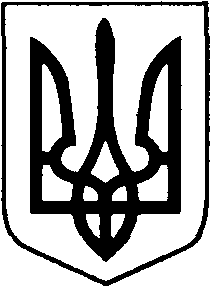 ВОЛОДИМИР-ВОЛИНСЬКА РАЙОННА ДЕРЖАВНА АДМІНІСТРАЦІЯВОЛИНСЬКОЇ ОБЛАСТІРОЗПОРЯДЖЕННЯ24 лютого 2022 року                  м. Володимир                                                   № 28 Про створення Володимир-Волинського районного штабу протидії російській агресії та щодо визначення місця дислокації військової частини А7064 на період воєнного стануУ зв’язку з введенням воєнного стану, на підставі статті 8 Закону України «Про правовий режим воєнного стану»:1. УТВОРИТИ Володимир-Волинський штаб протидії російській агресії.2. ЗАТВЕРДИТИ персональний склад Володимир-Волинського штабу протидії російській агресії (додається).3. ВИЗНАЧИТИ місцем дислокації військової частини А7064 на період дії правового режиму воєнного стану Оваднівський професійний ліцей в с. Овадне Володимир-Волинського району.Голова                                                                                                    Юрій ЛОБАЧАндрій Томчук 23 479